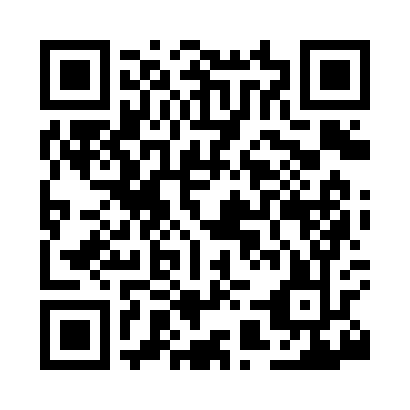 Prayer times for Evona, Missouri, USAMon 1 Jul 2024 - Wed 31 Jul 2024High Latitude Method: Angle Based RulePrayer Calculation Method: Islamic Society of North AmericaAsar Calculation Method: ShafiPrayer times provided by https://www.salahtimes.comDateDayFajrSunriseDhuhrAsrMaghribIsha1Mon4:145:521:215:208:5110:282Tue4:155:521:225:208:5010:283Wed4:165:531:225:208:5010:274Thu4:175:541:225:218:5010:275Fri4:185:541:225:218:5010:266Sat4:185:551:225:218:4910:267Sun4:195:551:225:218:4910:258Mon4:205:561:235:218:4910:259Tue4:215:571:235:218:4810:2410Wed4:225:571:235:218:4810:2311Thu4:235:581:235:218:4810:2212Fri4:245:591:235:218:4710:2213Sat4:256:001:235:218:4710:2114Sun4:266:001:235:218:4610:2015Mon4:276:011:235:218:4510:1916Tue4:286:021:235:218:4510:1817Wed4:296:031:245:218:4410:1718Thu4:316:031:245:218:4310:1619Fri4:326:041:245:208:4310:1520Sat4:336:051:245:208:4210:1421Sun4:346:061:245:208:4110:1322Mon4:356:071:245:208:4010:1223Tue4:376:081:245:208:4010:1024Wed4:386:091:245:208:3910:0925Thu4:396:091:245:198:3810:0826Fri4:406:101:245:198:3710:0727Sat4:426:111:245:198:3610:0528Sun4:436:121:245:198:3510:0429Mon4:446:131:245:188:3410:0330Tue4:466:141:245:188:3310:0131Wed4:476:151:245:188:3210:00